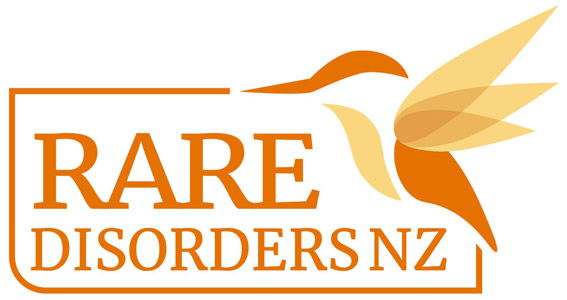 Speech Competition Guide | Rare Disorders Month School Kit Holding a speech competition is a great way for students to engage in self-directed learning to become knowledgeable and passionate about rare disorders, while encouraging the audience to do the same.As a school, year group or class, you could organise a speech competition where students persuade the audience why ‘New Zealand needs a dedicated strategy for rare disorders’.This could be suggested as a topic for a wider speech competition, or it could be a dedicated theme. Alternatively, students could use this theme as a prompt for a persuasive writing piece.Encourage students to research:How the NZ healthcare system supports rare disorders patients compared to other OECD countries. The prevalence of rare disorders in NZ, and how it compares to common health disordersExperiences of rare disorder patients in NZ. They may even have a friend, schoolmate or family member who they could interview.What the NZ Government has promised to deliver, compared with what they are still yet to achieveProvide students with information from our key resources folder to help direct their research.Send in any photos or videos from the speech competition to RDNZadmin@raredisorders.org.nz 